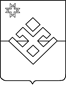 РЕШЕНИЕОт  «___»                2021  года                                                           №  ______с. Малая ПургаО внесении в Государственный Совет Удмуртской Республики проекта Закона УР «О преобразовании муниципальных образований, образованных на территории Малопургинского района Удмуртской Республики, и наделении вновь образованного муниципального образования статусом муниципального округа»В соответствии с частью 3.1-1 статьи 13, пунктом 4 части 3 статьи 28  Федерального закона от 6 октября 2003 года № 131-ФЗ «Об общих принципах организации местного самоуправления в Российской Федерации», решением Совета депутатов муниципального образования «Малопургинский район» от 21 мая 2020 года № 29-2-270 «О согласии с объединением муниципальных образований, расположенных на территории Малопургинского района», руководствуясь Уставом муниципального образования «Малопургинский район», Совет депутатов муниципального образования «Малопургинский район» РЕШАЕТ:1. Внести в Государственный Совет Удмуртской Республики проект Закона Удмуртской Республики «О преобразовании муниципальных образований, образованных на территории Малопургинского района Удмуртской Республики, и наделении вновь образованного муниципального образования статусом муниципального округа».2. Уполномочить Главу муниципального образования «Малопургинский район» Юрина Сергея Васильевича представлять муниципальное образование «Малопургинский район» в Государственном Совете Удмуртской Республики при рассмотрении проекта Закона Удмуртской Республики «О преобразовании муниципальных образований, образованных на территории Малопургинского района Удмуртской Республики, и наделении вновь образованного муниципального образования статусом муниципального округа».3. Опубликовать настоящее решение в районной газете «Маяк», разместить на официальном сайте муниципального образования «Малопургинский район».4. Настоящее решение вступает в силу после его официального опубликования. Председатель Совета депутатовМуниципального образования «Малопургинский район»                                                                 В.Е. МосквинГлава муниципального образования «Малопургинский район»                                                                      С.В. ЮринЗАКОНУДМУРТСКОЙ РЕСПУБЛИКИО преобразовании муниципальных образований, образованныхна территории Малопургинского района Удмуртской Республики,и наделении вновь образованного муниципального образования статусом муниципального округаПринят Государственным СоветомУдмуртской Республики                                         «___» __________ 2021 годаНастоящий Закон в соответствии с частью 3.1-1 статьи 13 Федерального закона от 6 октября 2003 года № 131-ФЗ «Об общих принципах организации местного самоуправления в Российской Федерации» регламентирует вопросы преобразования в форме объединения следующих муниципальных образований, образованных на территории Малопургинского района Удмуртской Республики и наделённых статусом сельских поселений: муниципальное образование «Аксакшурское», муниципальное образование «Баграш-Бигринское», муниципальное образование «Бобья-Учинское», муниципальное образование «Бурановское», муниципальное образование «Иваново-Самарское», муниципальное образование «Ильинское», муниципальное образование «Кечевское», муниципальное образование «Малопургинское», муниципальное образование «Нижнеюринское», муниципальное образование «Норьинское», муниципальное образование «Постольское», муниципальное образование «Пугачевское», муниципальное образование «Старомоньинское», муниципальное образование «Уромское», муниципальное образование «Яганское» (далее совместно – сельские поселения).Преобразование муниципальных образований осуществляется по инициативе органов местного самоуправления муниципальных образований и с согласия населения муниципальных образований, выраженного представительным органом каждого из сельских поселений и представительным органом муниципального образования «Малопургинский район».Статья 1. Преобразование муниципальных образований1. Преобразовать следующие муниципальные образования, образованные на территории Малопургинского района Удмуртской Республики, входящие в состав муниципального образования «Малопургинский район» и наделённые статусом сельских поселений: муниципальное образование «Аксакшурское», муниципальное образование «Баграш-Бигринское», муниципальное образование «Бобья-Учинское», муниципальное образование «Бурановское», муниципальное образование «Иваново-Самарское», муниципальное образование «Ильинское», муниципальное образование «Кечевское», муниципальное образование «Малопургинское», муниципальное образование «Нижнеюринское», муниципальное образование «Норьинское», муниципальное образование «Постольское», муниципальное образование «Пугачевское», муниципальное образование «Старомоньинское», муниципальное образование «Уромское», муниципальное образование «Яганское» путём их объединения и создания вновь образованного муниципального образования, не влекущего изменения границ иных муниципальных образований.2. Наделить вновь образованное муниципальное образование статусом муниципального округа (далее – муниципальное образование «Муниципальный округ Малопургинский район Удмуртской Республики»).3. Определить административным центром муниципального образования «Муниципальный округ Малопургинский район Удмуртской Республики» село Малая Пурга Удмуртской Республики.4. Сельские поселения, предусмотренные частью 1 настоящей статьи, и муниципальное образование «Малопургинский район» утрачивают статус муниципальных образований, а муниципальное образование «Муниципальный округ Малопургинский район Удмуртской Республики» считается образованным со дня вступления в силу настоящего Закона.5. Со дня вступления в силу настоящего Закона и до формирования органов местного самоуправления муниципального образования «Муниципальный округ Малопургинский район Удмуртской Республики» в порядке, предусмотренном уставом муниципального образования «Муниципальный округ Малопургинский район Удмуртской Республики», устанавливается переходный период.В течение переходного периода осуществляется формирование органов местного самоуправления муниципального образования «Муниципальный округ Малопургинский район Удмуртской Республики», органы местного самоуправления сельских поселений, муниципального образования «Малопургинский район» и муниципального образования «Муниципальный округ Малопургинский район Удмуртской Республики» осуществляют свою деятельность с учётом особенностей, установленных настоящим Законом.  Статья 2. Границы и состав территории муниципального образования «Муниципальный округ Малопургинский район Удмуртской Республики»1. Установить границы муниципального образования «Муниципальный округ Малопургинский район Удмуртской Республики» согласно приложения 1 к настоящему Закону, включив в его территорию территории сельских поселений, предусмотренных частью 1 статьи 1 настоящего Закона.2. Установить, что границы муниципального образования «Муниципальный округ Малопургинский район Удмуртской Республики» соответствуют границам муниципального образования «Малопургинский район», ранее определенным Законом Удмуртской Республики от 14 июля 2005 года № 47-РЗ «Об установлении границ муниципальных образований и наделении соответствующим статусом муниципальных образований на территории Малопургинского района Удмуртской Республики».3. Установить, что в состав территории муниципального образования «Муниципальный округ Малопургинский район Удмуртской Республики» входят населённые пункты согласно перечню, предусмотренному приложением 2 к настоящему Закону.   Статья 3. Правопреемство сельских поселений, муниципального образования «Малопургинский район» и муниципального образования «Муниципальный округ Малопургинский район Удмуртской Республики»1. Муниципальное образование «Муниципальный округ Малопургинский район Удмуртской Республики» со дня его создания становится правопреемником сельских поселений и муниципального образования «Малопургинский район» в отношениях с органами государственной власти Российской Федерации, органами государственной власти Удмуртской Республики и иными субъектами Российской Федерации, органами местного самоуправления, физическими и юридическими лицами.2. Органы местного самоуправления муниципального образования «Муниципальный округ Малопургинский район Удмуртской Республики» в соответствии со своей компетенцией являются правопреемниками органов местного самоуправления сельских поселений и муниципального образования «Малопургинский район» в отношениях с органами государственной власти Российской Федерации, органами государственной власти Удмуртской Республики и иными субъектами Российской Федерации, органами местного самоуправления, физическими и юридическими лицами.Статья 4. Органы местного самоуправления сельских поселений, муниципального образования «Малопургинский район» и органы местного самоуправления муниципального образования «Муниципальный округ Малопургинский район Удмуртской Республики»1. До формирования органов местного самоуправления муниципального образования «Муниципальный округ Малопургинский район Удмуртской Республики» полномочия по решению вопросов местного значения на соответствующих территориях осуществляют в порядке, установленном уставами сельских поселений и муниципального образования «Малопургинский район», органы местного самоуправления сельских поселений и муниципального образования «Малопургинский район», которые на день создания муниципального образования «Муниципальный округ Малопургинский район Удмуртской Республики» осуществляли полномочия по решению вопросов местного значения на этих территориях.2. Представительные органы сельских поселений и муниципального образования «Малопургинский район» осуществляют полномочия по решению вопросов местного значения на соответствующих территориях до дня начала работы (дня проведения первого заседания) Совета депутатов муниципального образования «Муниципальный округ Малопургинский район Удмуртской Республики» первого созыва.3. Глава муниципального образования «Малопургинский район» и главы сельских поселений осуществляют полномочия по решению вопросов местного значения на соответствующих территориях до вступления в должность первого главы муниципального образования «Муниципальный округ Малопургинский район Удмуртской Республики» (вступления в силу решения Совета депутатов муниципального образования «Муниципальный округ Малопургинский район Удмуртской Республики» первого созыва об избрании первого главы муниципального образования «Муниципальный округ Малопургинский район Удмуртской Республики»).4. Со дня формирования администрации муниципального образования «Муниципальный округ Малопургинский район Удмуртской Республики» полномочия администраций сельских поселений, администрации муниципального образования «Малопургинский район» и контрольно-счетного органа муниципального образования «Малопургинский район» прекращаются.  5. Со дня прекращения полномочий органов местного самоуправления сельских поселений, органов местного самоуправления муниципального образования «Малопургинский район», являющихся юридическими лицами,  указанные органы местного самоуправления подлежат ликвидации как юридические лица на основании решений, принимаемых Советом депутатов муниципального образования «Муниципальный округ Малопургинский район Удмуртской Республики», в которых определяются состав ликвидационной комиссии, функции ликвидационной комиссии, планы ликвидационных мероприятий, срок проведения ликвидации.6. Муниципальные правовые акты, принятые органами местного самоуправления сельских поселений и муниципального образования «Малопургинский район», которые на день создания муниципального образования «Муниципальный округ Малопургинский район Удмуртской Республики» осуществляли полномочия по решению вопросов местного значения на соответствующих территориях, действуют в части, не противоречащей федеральным законам и иным нормативным правовым актам Российской Федерации, Конституции Удмуртской Республики, законам Удмуртской Республики и иным нормативным правовым актам Удмуртской Республики, а также муниципальным правовым актам органов местного самоуправления муниципального образования «Муниципальный округ Малопургинский район Удмуртской Республики». Указанные муниципальные правовые акты действуют до признания их утратившими силу органами местного самоуправления сельских поселений и муниципального образования «Малопургинский район» или органами местного самоуправления муниципального образования «Муниципальный округ Малопургинский район Удмуртской Республики».Статья 5. Численность, порядок формирования и срок полномочий Совета депутатов муниципального образования «Муниципальный округ Малопургинский район Удмуртской Республики» первого созыва и депутатов Совета депутатов муниципального образования «Муниципальный округ Малопургинский район Удмуртской Республики» первого созыва1. Установить, что Совет депутатов муниципального образования «Муниципальный округ Малопургинский район Удмуртской Республики» первого созыва формируется (избирается) на муниципальных выборах и состоит из 20 депутатов.2. Установить, что выборы депутатов Совета депутатов муниципального образования «Муниципальный округ Малопургинский район Удмуртской Республики» первого созыва проводятся с применением мажоритарно-пропорциональной избирательной системы по одномандатным избирательным округам и единому избирательному округу, образуемым на территории муниципального округа в порядке, предусмотренном федеральными законами, настоящим Законом и иными законами Удмуртской Республики, при этом:1) 10 депутатов Совета депутатов муниципального образования «Муниципальный округ Малопургинский район Удмуртской Республики» первого созыва избираются по одномандатным избирательным округам (один округ – один депутат);2) 10 депутатов Совета депутатов муниципального образования «Муниципальный округ Малопургинский район Удмуртской Республики» первого созыва избираются по муниципальному избирательному округу пропорционально числу голосов, полученными муниципальными списками кандидатов в депутаты, выдвинутыми избирательными объединениями.3. Установить, что срок полномочий Совета депутатов муниципального образования «Муниципальный округ Малопургинский район Удмуртской Республики» первого созыва и депутатов Совета депутатов муниципального образования «Муниципальный округ Малопургинский район Удмуртской Республики» первого созыва составляет пять лет.Статья 6. Порядок избрания, полномочия и срок полномочий первого главы муниципального образования «Муниципальный округ Малопургинский район Удмуртской Республики»1. Первый глава муниципального образования «Муниципальный округ Малопургинский район Удмуртской Республики» в соответствии с настоящим Законом избирается Советом депутатов муниципального образования «Муниципальный округ Малопургинский район Удмуртской Республики» первого созыва из числа кандидатов, представленных конкурсной комиссией по результатам конкурса, и возглавляет Администрацию муниципального образования «Муниципальный округ Малопургинский район Удмуртской Республики».2. Срок полномочий первого главы муниципального образования «Муниципальный округ Малопургинский район Удмуртской Республики» составляет пять лет.3. Первый глава муниципального образования «Муниципальный округ Малопургинский район Удмуртской Республики», как высшее должностное лицо муниципального образования:1) представляет муниципальное образование в отношениях с органами местного самоуправления других муниципальных образований, органами государственной власти, гражданами и организациями, без доверенности действует от имени муниципального образования;2) подписывает и обнародует нормативные правовые акты, принятые Советом депутатов муниципального образования «Муниципальный округ Малопургинский район Удмуртской Республики»;3) издает в пределах своих полномочий правовые акты;4) вправе требовать созыва внеочередного заседания Совета депутатов муниципального образования «Муниципальный округ Малопургинский район Удмуртской Республики»;  5) обеспечивает осуществление органами местного самоуправления муниципального образования полномочий по решению вопросов местного значения и отдельных государственных полномочий, переданных органам местного самоуправления федеральными законами и законами Удмуртской Республики;6) осуществляет иные полномочия в соответствии с законодательством Российской Федерации, законодательством Удмуртской Республики, уставом муниципального образования «Муниципальный округ Малопургинский район Удмуртской Республики».4. Первый глава муниципального образования «Муниципальный округ Малопургинский район Удмуртской Республики», как должностное лицо, возглавляющее Администрацию муниципального образования «Муниципальный округ Малопургинский район Удмуртской Республики»:1) возглавляет Администрацию муниципального образования на принципах единоначалия, руководит деятельностью Администрации муниципального образования;2) представляет Администрацию муниципального образования в отношениях с населением, органами государственной власти, иными органами местного самоуправления, организациями и их должностными лицами, органами территориального общественного самоуправления, обеспечивает защиту интересов Администрации муниципального образования в судебных органах, иных органах государственной власти, органах местного самоуправления;3) организует осуществление Администрацией муниципального образования полномочий по решению вопросов местного значения и отдельных государственных полномочий, переданных органам местного самоуправления муниципального образования федеральными законами и законами Удмуртской Республики, несет ответственность перед населением и Советом депутатов муниципального образования «Муниципальный округ Малопургинский район Удмуртской Республики» за деятельность Администрации муниципального образования в порядке, предусмотренном уставом муниципального образования «Муниципальный округ Малопургинский район Удмуртской Республики»;4) представляет Совету депутатов муниципального образования «Муниципальный округ Малопургинский район Удмуртской Республики» ежегодный отчет о результатах деятельности Администрации муниципального образования, в том числе о решении вопросов, поставленных Советом депутатов муниципального образования «Муниципальный округ Малопургинский район Удмуртской Республики», информирует Совет депутатов муниципального образования «Муниципальный округ Малопургинский район Удмуртской Республики» о текущей деятельности Администрации муниципального образования;5) обладает правом правотворческой инициативы в Совете депутатов муниципального образования «Муниципальный округ Малопургинский район Удмуртской Республики», участвует в работе Совета депутатов муниципального образования «Муниципальный округ Малопургинский район Удмуртской Республики» в порядке, предусмотренном Регламентом Совета депутатов муниципального образования «Муниципальный округ Малопургинский район Удмуртской Республики», вправе требовать от Совета депутатов муниципального образования «Муниципальный округ Малопургинский район Удмуртской Республики» рассмотрения его предложений, в том числе проектов правовых актов Совета депутатов муниципального образования «Муниципальный округ Малопургинский район Удмуртской Республики» в первоочередном порядке;6) заключает от имени Администрации муниципального образования договоры и соглашения;7) представляет на утверждение Совета депутатов муниципального образования «Муниципальный округ Малопургинский район Удмуртской Республики» структуру Администрации муниципального образования, положения об отраслевых (функциональных) органах Администрации муниципального образования, наделенных правами юридического лица, формирует штат Администрации муниципального образования в пределах, утвержденных в местном бюджете средств на ее содержание;8) утверждает положения о структурных подразделениях (органах) Администрации муниципального образования, не наделенных статусом юридического лица, утверждает штатное расписание Администрации муниципального образования;9) назначает на должность и освобождает от должности должностных лиц Администрации муниципального образования, иных работников Администрации муниципального образования, в соответствии с законодательством применяет к ним меры поощрения и налагает на них взыскания;10) издает постановления и распоряжения Администрации муниципального образования;11) утверждает должностные инструкции работников Администрации муниципального образования;12) организует исполнение местного бюджета в соответствии с Бюджетным кодексом Российской Федерации, иными правовыми актами Российской Федерации, правовыми актами Удмуртской Республики и муниципальными правовыми актами;13) отменяет приказы и распоряжения руководителей отраслевых (функциональных) органов Администрации муниципального образования, противоречащие законодательству Российской Федерации, законодательству Удмуртской Республики, уставу муниципального образования «Муниципальный округ Малопургинский район Удмуртской Республики»;14) представляет на утверждение Совета депутатов муниципального образования «Муниципальный округ Малопургинский район Удмуртской Республики» проект местного бюджета, проекты решений о внесении изменений в местный бюджет, проекты стратегии социально-экономического развития муниципального образования, а также отчеты об их исполнении, проекты решений Совета депутатов муниципального образования «Муниципальный округ Малопургинский район Удмуртской Республики» об установлении, изменении и отмене местных налогов и сборов;15) утверждает уставы муниципальных предприятий и учреждений, назначает на должность и освобождает от должности руководителей муниципальных предприятий и учреждений, заслушивает отчеты об их деятельности;16) в соответствии с законодательством утверждает документацию по планировке территории;17) в соответствии с законодательством открывает и закрывает счета Администрации муниципального образования, является распорядителем по этим счетам;18) осуществляет руководство гражданской обороной на территории муниципального образования;19) осуществляет иные полномочия в соответствии с законодательством Российской Федерации, законодательством Удмуртской Республики, уставом муниципального образования «Муниципальный округ Малопургинский район Удмуртской Республики».Статья 7. Организация проведения выборов депутатов Совета депутатов муниципального образования «Муниципальный округ Малопургинский район Удмуртской Республики» первого созыва 1. Центральная избирательная комиссия Удмуртской Республики формирует избирательную комиссию вновь образованного муниципального образования, которая назначает выборы депутатов Совета депутатов муниципального образования «Муниципальный округ Малопургинский район Удмуртской Республики» первого созыва и осуществляет иные предусмотренные Федеральным законом от 6 октября 2003 года № 131-ФЗ «Об общих принципах организации местного самоуправления в Российской Федерации», Федеральным законом от 12 июня 2002 года № 67-ФЗ «Об основных гарантиях избирательных прав и права на участие в референдуме граждан Российской Федерации», другими федеральными законами и принимаемым в соответствии с ним законом Удмуртской Республики полномочия избирательной комиссии муниципального образования по проведению выборов. Полномочия избирательной комиссии муниципального образования «Муниципальный округ Малопургинский район Удмуртской Республики» по решению Центральной избирательной комиссии Удмуртской Республики могут возлагаться на территориальную избирательную комиссию Малопургинского района в соответствии с Федеральным законом от 12 июня 2002 года № 67-ФЗ «Об основных гарантиях избирательных прав и права на участие в референдуме граждан Российской Федерации».2. Выборы депутатов Совета депутатов муниципального образования «Муниципальный округ Малопургинский район Удмуртской Республики» первого созыва проводятся в соответствии с Федеральным законом от 12 июня 2002 года № 67-ФЗ «Об основных гарантиях избирательных прав и права на участие в референдуме граждан Российской Федерации» и Законом Удмуртской Республики от 16 мая 2016 года № 33-РЗ «О выборах депутатов представительных органов муниципальных районов, муниципальных округов и городских округов в Удмуртской Республике».3. При проведении выборов депутатов Совета депутатов муниципального образования «Муниципальный округ Малопургинский  район Удмуртской Республики» первого созыва схема избирательных округов определяется и утверждается территориальной избирательной комиссией Малопургинского района.4. Материально-техническое обеспечение проведения выборов депутатов Совета депутатов муниципального образования «Муниципальный округ Малопургинский район Удмуртской Республики» первого созыва осуществляет исполнительный орган государственной власти Удмуртской Республики, определяемый Правительством Удмуртской Республики.5. При проведении выборов депутатов Совета депутатов муниципального образования «Муниципальный округ Малопургинский район Удмуртской Республики» первого созыва полномочия, возложенные Федеральным законом от 12 июня 2002 года № 67-ФЗ «Об основных гарантиях избирательных прав и права на участие в референдуме граждан Российской Федерации», другими федеральными законами и принимаемым в соответствии с ним законом Удмуртской Республики на главу муниципального образования (главу местной администрации муниципального образования), осуществляются Главой муниципального образования «Малопургинский район».6. Первое заседание Совета депутатов муниципального образования «Муниципальный округ Малопургинский район Удмуртской Республики» первого созыва проводится в течение 30 дней после избрания в Совет депутатов муниципального образования «Муниципальный округ Малопургинский район Удмуртской Республики» не менее двух третей от установленной частью 1 статьи 5 настоящего Закона численности депутатов Совета депутатов муниципального образования «Муниципальный округ Малопургинский район Удмуртской Республики», созывается и открывается председателем территориальной избирательной комиссии Малопургинского района. До принятия Советом депутатов муниципального образования «Муниципальный округ Малопургинский район Удмуртской Республики» правового акта, регламентирующего его деятельность, его заседания ведет старейший из депутатов Совета депутатов муниципального образования «Муниципальный округ Малопургинский район Удмуртской Республики».Статья 8. Реализация бюджетных полномочий сельских поселений и муниципального образования «Малопургинский район»Со дня начала осуществления полномочий соответствующих органов местного самоуправления муниципального образования «Муниципальный округ Малопургинский район Удмуртской Республики» данные органы осуществляют бюджетные полномочия, связанные с исполнением решений о местных бюджетах сельских поселений и муниципального образования «Малопургинский район», раздельно по каждому сельскому поселению и муниципальному образованию «Малопургинский район» в соответствии с бюджетным законодательством до 31 декабря 2021 года включительно.Статья 9. Признание утратившими силу отдельных законов Удмуртской Республики и отдельных положений законов Удмуртской Республики Признать утратившими силу:1) Закон Удмуртской Республики от 14 июля 2005 года № 47-РЗ «Об установлении границ муниципальных образований и наделении соответствующим статусом муниципальных образований на территории Малопургинского района Удмуртской Республики» (Собрание законодательства Удмуртской Республики, 2005, 25 июля);2) статью 7 Закона Удмуртской Республики от 16 мая 2006 года № 18-РЗ «О внесении изменений в отдельные законы Удмуртской Республики об установлении границ муниципальных образований и наделении соответствующим статусом муниципальных образований на территории Удмуртской Республики» (Известия Удмуртской Республики, 2006, 23 мая).Статья 10. Вступление в силу настоящего Закона1. Настоящий Закон вступает в силу через десять дней после его официального опубликования.2. Статьи 5 и 6 настоящего Закона применяются в случае отсутствия инициативы граждан о проведении местного референдума по вопросу определения структуры органов местного самоуправления муниципального образования «Муниципальный округ Малопургинский район Удмуртской Республики», предусмотренной частью 5 статьи 34 Федерального закона от 6 октября 2003 года № 131-ФЗ «Об общих принципах организации местного самоуправления в Российской Федерации».3. Правительству Удмуртской Республики при формировании межбюджетных отношений в 2022-2024 годах предусмотреть объём предоставляемых муниципальному образованию «Муниципальный округ Малопургинский район Удмуртской Республики» бюджетных средств не ниже объёма бюджетных средств, предоставляемых в 2021 году совместно сельским поселениям и муниципальному образованию «Малопургинский район».  Глава Удмуртской Республики                                                               А.В. Бречаловг. Ижевскпроект закона вносит:Совет депутатов муниципального образования «Малопургинский район»Приложение 1к Закону Удмуртской Республики«О преобразовании муниципальных образований, образованных на территории Малопургинского района Удмуртской Республики, и наделении вновь образованного муниципального образованиястатусом муниципального округа»Картографическое описание границ муниципального образования«Муниципальный округ Малопургинский района Удмуртской Республики»1. По смежеству с Агрызским районом Республики Татарстан.От исходной точки - точки стыка границы Киясовского района Удмуртской Республики и границы Агрызского района Республики Татарстан - в северном направлении 0,29 км до западной границы квартала 374 Яганского лесничества Удмуртской Республики (далее - Яганское лесничество).Далее в северном направлении по западным границам кварталов 374, 372, 359 Яганского лесничества 2,71 км до точки, расположенной в 4,7 км северо-западнее пункта полигонометрии с высотной отметкой 207,6.Далее по границе общедолевых земель СПК " Мир": в западном направлении 0,53 км, в северном направлении 0,48 км, в северо-западном направлении 0,34 км, в северном направлении 0,34 км, пересекая р. Туровка, в северо-восточном направлении 0,43 км, в восточном направлении 0,87 км, в южном направлении 0,45 км, в юго-восточном направлении 1,71 км, в северном направлении 1 км, в северо-западном направлении 0,69 км, в восточном направлении 0,4 км, в северо-восточном направлении 0,49 км, в юго-восточном направлении 0,12 км.Далее в северном направлении 0,32 км по западной границе квартала 320 Яганского лесничества, в западном направлении 2,36 км по южным границам кварталов 319, 318 Яганского лесничества.Далее по границе общедолевых земель ООО "Малопургинский": в юго-западном направлении 0,25 км, в юго-восточном направлении 0,4 км.Далее в юго-западном направлении 1,4 км по границе общедолевых  земель ООО "Малопургинский" и границе квартала 327 Яганского лесничества.Далее 0,21 км по западной границе квартала 327 Яганского лесничества и границе общедолевых земель СПК " Мир".Далее в северном направлении 0,95 км по границе квартала 327 Яганского лесничества и границе общедолевых земель ООО "Малопургинский".Далее в северо-западном направлении по границе общедолевых земель ООО "Малопургинский" и границе квартала 327 Яганского лесничества по середине р. Иж вверх против течения 2,6 км до линии железной дороги, далее по полосе отвода указанной линии железной дороги.Далее в северном направлении 2,3 км, пересекая общедолевые земли СПК " Мир", далее по границе квартала 327 Яганского лесничества, границе общедолевых земель СПК " Мир" до точки, расположенной в 5,6 км западнее пункта полигонометрии с высотной отметкой 176,0.Далее в северо-западном направлении по юго-западной границе общедолевых земель СПК " Мир" и границе квартала 326 Яганского лесничества по середине р. Иж вверх против течения 2,6 км до пересечения с линией железной дороги, далее по полосе отвода указанной линии железной дороги.Далее в северном направлении по границе общедолевых земель СПК «Юж Пурга»  по смежеству с границей города Агрыз Республики Татарстан 1,43 км до линии железной дороги.Далее в западном направлении вдоль указанной линии железной дороги 1,3 км до точки, расположенной в 3,5 км северо-восточнее города Агрыз Республики Татарстан.Далее в южном направлении по восточной границе общедолевых  земель СПК «Юж Пурга»  по смежеству с границей города Агрыз Республики Татарстан 1,67 км до точки, расположенной в 2 км северо-восточнее города Агрыз Республики Татарстан.Далее в западном направлении по южной границе общедолевых земель СПК «Юж Пурга»  по смежеству с границей города Агрыз Республики Татарстан до автомобильной дороги Малая Пурга - Агрыз 1,58 км до точки, расположенной в 1,4 км на юго-восток от пункта триангуляции с высотной отметкой 216,1.Далее на запад и северо-запад 4,2 км по смежеству с границей города Агрыз Республики Татарстан.Далее в южном направлении по смежеству с восточной границей общедолевых земель ООО "Первый май" по границам кварталов 1, 2 Агрызского лесничества Республики Татарстан 6,82 км до точки, расположенной в 4,1 км на юго-восток от пункта полигонометрии с высотной отметкой 180,2.Далее в западном направлении по южной границе общедолевых земель ООО "Первый май" и границе квартала 351  Яганского лесничества 2,45 км до точки, расположенной в 2,3 км юго-восточнее пункта полигонометрии с высотной отметкой 180,2.Далее в северном направлении по западной границе квартала 351 Яганского лесничества 0,92 км до точки, расположенной в 1,7 км юго-восточнее пункта полигонометрии с высотной отметкой 180,2, далее в западном направлении по южной границе общедолевых земель ООО "Первый май" 0,67 км до точки, расположенной в 1,3 км юго-восточнее пункта полигонометрии с высотной отметкой 180,2.Далее в северном направлении по западной границе общедолевых земель ООО "Первый май" 1,17 км до точки, расположенной в 0,4 км юго-восточнее пункта полигонометрии с высотной отметкой 180,2.Далее в западном направлении по южной границе земель ОПХ "Уромское" 0,36 км до точки, расположенной в 0,15 км южнее пункта полигонометрии с высотной отметкой 180,2.Далее в южном направлении по восточной границе общедолевых  земель СПК "Восход", восточной границе квартала 371 Яганского лесничества, границе общедолевых земель СПК "Надежда" 2,94 км до точки, расположенной в 3,2 км юго-восточнее пункта полигонометрии с высотной отметкой 180,2.Далее в восточном направлении по северным границам общедолевых земель СПК "Надежда", ООО "Буро-Жикья" 2,41 км до точки, расположенной в 4,5 км юго-восточнее пункта полигонометрии с высотной отметкой 180,2.Далее в южном направлении по восточной границе общедолевых земель ООО "Буро-Жикья" 2,36 км до точки, расположенной в 5,9 км юго-восточнее пункта полигонометрии с высотной отметкой 180,2.Далее в восточном направлении по середине русла р. Бобинка вниз по течению 3,4 км до точки, расположенной в 0,4 км на юго-запад от моста через р. Бобинка около деревни Верхняя Иж-Бобья Малопургинского района Удмуртской Республики.Далее в южном направлении по восточным границам общедолевых земель ООО "Буро-Жикья" 3,23 км до точки, расположенной в 4,1 км на юго-запад от моста через р. Бобинка около деревни Верхняя Иж-Бобья Малопургинского района Удмуртской Республики.Далее в северо-западном направлении по середине русла р. Лечкесмас вверх против течения 1,7 км до точки, расположенной в 3,5 км на юго-запад от моста через р. Бобинка около деревни Верхняя Иж-Бобья Малопургинского района Удмуртской Республики.Далее в южном направлении по восточным границам общедолевых земель СПК "Надежда", СПК «Итешево» 4,75 км до точки, расположенной в 6,1 км юго-восточнее пункта триангуляции с высотной отметкой 185,2.Далее в западном направлении по южной границе земель СПК «Итешево» южной границе квартала 431 Яганского лесничества 2,95 км до точки, расположенной в 4,2 км юго-восточнее пункта триангуляции с высотной отметкой 185,2.Далее в южном направлении по восточной границе общедолевых земель СПК "Родина" 1,13 км до точки, расположенной в 5,1 км юго-восточнее пункта триангуляции с высотной отметкой 185,2.Далее в юго-западном направлении по южной границе общедолевых земель СПК "Родина" 2,84 км до точки, расположенной в 5,3 км южнее пункта триангуляции с высотной отметкой 185,2.Далее в северо-западном направлении по границе квартала 434 Яганского лесничества 3,32 км до точки, расположенной в 4,2 км юго-западнее пункта триангуляции с высотной отметкой 185,2.Далее в западном направлении по южной границе общедолевых земель СПК "Родина" 1,26 км до точки, расположенной в 5,3 км юго-западнее пункта триангуляции с высотной отметкой 185,2.Далее в южном направлении по восточной границе квартала 426 Яганского лесничества и границе общедолевых земель СПК "Родина" 2,03 км до точки, расположенной в 4,5 км северо-восточнее пункта триангуляции с высотной отметкой 199,9.Далее в западном направлении по смежеству с кварталами 53, 52, 51 Агрызского лесничества по южной границе общедолевых земель СПК "Родина" 2,04 км до точки, расположенной в 3,1 км северо-восточнее пункта триангуляции с высотной отметкой 199,9.Далее в южном направлении по смежеству с кварталом 51 Агрызского лесничества по восточной границе общедолевых земель СПК "Родина" 0,84 км до точки, расположенной в 2,35 км северо-восточнее пункта триангуляции с высотной отметкой 199,9.Далее в восточном направлении по смежеству с кварталами 51, 52 Агрызского лесничества по границе общедолевых земель СПК "Родина" 1,59 км до точки, расположенной в 3,5 км северо-восточнее пункта триангуляции с высотной отметкой 199,9.Далее в южном направлении по смежеству с кварталом 57 Агрызского лесничества по восточной границе общедолевых земель СПК "Родина" 1,66 км до точки, расположенной в 3,1 км восточнее пункта триангуляции с высотной отметкой 199,9.Далее в западном направлении по южной границе общедолевых земель СПК "Родина" 1,85 км до точки, расположенной в 1,2 км восточнее пункта триангуляции с высотной отметкой 199,9, - границы Можгинского района Удмуртской Республики.2. По смежеству с Можгинским районом Удмуртской Республики.Далее по границе квартала 424 Яганского лесничества: в северо-восточном направлении 0,47 км, в северо-западном направлении 1,42 км.Далее в юго-западном направлении 2,1 км по границе общедолевых земель СПК "Рассвет", границе квартала 204 Можгинского лесничества Удмуртской Республики (далее- Можгинского лесничества).Далее в северо-западном направлении 5,09 км по смежеству с границами кварталов 203, 192 Можгинского лесничества по границе общедолевых земель СПК "Рассвет".Далее по границе общедолевых земель СПК "Рассвет": в северо-восточном направлении 0,87 км, в северо-западном направлении 0,14 км, в юго-западном направлении 0,09 км, в северо-западном направлении 2,88 км, в северо-восточном направлении 0,58 км.Далее по западной границе квартала 420 Яганского лесничества: в северо-западном направлении 0,14 км, в северном направлении 0,18 км, в северо-западном направлении 0,03 км.Далее в северо-восточном направлении 5,49 км по западным границам кварталов 420, 402, 390, 388 Яганского лесничества.Далее в юго-восточном направлении 0,2 км по северной границе квартала 388 Яганского лесничества.Далее по западной  границе квартала 363 Яганского лесничества: в северном направлении 0,42 км, в северо-западном направлении 0,99 км, в северном направлении 1,17 км, в северо-восточном направлении 0,57 км, в северо-западном направлении 0,67 км, в северо-восточном направлении 1,62 км.Далее по западной границе квартала 340 Яганского лесничества: в северо-западном направлении 0,07 км, в юго-западном направлении 1,28 км.Далее в северном направлении 3,92 км по смежеству с восточными границами кварталов 198,188,175,160 Можгинского лесничества по западным границам кварталов 340,336,331 Яганского лесничества.Далее по границам квартала 309,330 Яганского лесничества: в западном направлении 0,42 км, в южном направлении 1 км.Далее в западном направлении 3,36 км по границам кварталов 175,174,173,172 Можгинского лесничества и границе общедолевых земель СПК "Молния".Далее в северо-восточном направлении 1,11 км по границам кварталов 172,159 Можгинского лесничества и границе общедолевых земель СПК "Молния".Далее по границе квартала 159 Можгинского лесничества и границе общедолевых земель СПК "Молния": в западном направлении 0,24 км, в северо-западном направлении 0,19 км.Далее по границе общедолевых земель СПК "Молния": в северо-восточном направлении 2,97 км, в юго-восточном направлении 0,2 км, в северо-восточном направлении 0,8 км, в северо-западном направлении 0,11 км, в северо-восточном направлении 2,18 км, в восточном направлении 1,4 км, в юго-восточном направлении 0,15 км.Далее в северо-восточном направлении 0,17 км, пересекая линию железной дороги, далее в восточном направлении 0,3 км по границе полосы отвода линии железной дороги.Далее по границе земель ОПХ "Уромское": в северо-западном направлении 1,6 км, в северо-восточном направлении 1,97 км.Далее в северо-западном направлении 0,41 км по границе земель МО «Малопургинский район».Далее по середине русла р. Сюйшурка 3,07 км вниз по течению, далее по середине русла р. Сизяшурка 0,82 км вверх по течению.Далее в северном направлении 1,65 км по границе земель МО «Малопургинский район».Далее по границе общедолевых земель СПК "Норья": в западном направлении 0,67 км, в северо-западном направлении 1,88 км, в северо-восточном направлении 0,95 км, в северо-западном направлении 0,72 км до границы Увинского района Удмуртской Республики.3. По смежеству с Увинским районом Удмуртской Республики.Далее по смежеству с западной  границей общедолевых земель СПК "Норья": по границе квартала 193 Увинского лесничества Удмуртской Республики (далее - Увинское лесничество): в северо-восточном направлении 1,82 км, в западном направлении 0,2 км.Далее в северо-восточном направлении 3,08 км по смежеству с западной границей общедолевых земель СПК "Норья" по границам кварталов 193, 175, 176 Увинского лесничества.Далее в восточном направлении по смежеству с северной границей общедолевых земель СПК  "Норья" по границе квартала 163 Увинского лесничества 1 км до границы Завьяловского района Удмуртской Республики.4. По смежеству с Завьяловским районом Удмуртской Республики.Далее по северной границе общедолевых земель СПК "Норья в восточном направлении 0,33 км, в юго-западном направлении 1,14 км, в восточном направлении 0,53 км.Далее в северо-восточном направлении 3,31 км по границам общедолевых земель СПК "Норья, СПК (колхоз) "Югдон".Далее по границе общедолевых земель СПК (колхоз) "Югдон": в юго-восточном направлении 1,59 км, в юго-западном направлении 0,28 км, в юго-восточном направлении 0,35 км, в северо-восточном направлении 2,38 км, в северном направлении 0,7 км, в юго-восточном направлении 0,73 км.Далее в северо-западном направлении 0,51 км по границе квартала 1 Яганского лесничества.Далее 0,71 км по середине русла р. Постолка вверх по течению.Далее в северо-восточном направлении 0,27 км по границе квартала 1 Яганского лесничества.Далее в юго-восточном направлении 6,37 км по границе квартала 1 Яганского лесничества, границе общедолевых земель  СПК (колхоз) "Югдон", кварталами 184,192,193,194,198 Завьяловского лесничества Удмуртской Республики (далее - Завьяловское лесничество).Далее в юго-западном направлении 0,57 км по границе общедолевых земель СПК (колхоз) "Югдон" по смежеству с кварталом 198 Завьяловского лесничества.Далее в юго-восточном направлении 1,21 км по северным границам кварталов 9, 10 Яганского лесничества, в южном направлении 1,05 км по границе квартала 10 Яганского лесничества, в юго-восточном направлении 1,75 км по границам кварталов 12, 13, 14 Яганского лесничества.Далее по границе квартала 14 Яганского лесничества: в северо-восточном направлении 1,04 км, в юго-восточном направлении 1,43 км, в юго-западном направлении 0,16 км, в северо-западном направлении 0,07 км.Далее в юго-западном направлении 0,73 км по границам кварталов 14, 19 Яганского лесничества.Далее по границе квартала 19 Яганского лесничества: в северо-восточном направлении 0,09 км, в юго-восточном направлении 0,29 км.Далее в северо-восточном направлении 2,37 км по границам кварталов 19, 20, 21 Яганского лесничества, далее в юго-восточном направлении 0,88 км по границам кварталов 21, 22 Яганского лесничества, далее в северо-восточном направлении 0,5 км по границе квартала 23 Яганского лесничества, далее по середине русла р. Лудзинка вниз по течению 1,65 км, в северо-восточном направлении 1,64 км по границам кварталов 24, 25 Яганского лесничества, в северо-западном направлении 0,06 км по границе квартала 25 Яганского лесничества, далее по середине русла р. Лудзинка вниз по течению 2,09 км, в юго-западном направлении 1,7 км по границам кварталов 25, 43 Яганского лесничества, в северо-западном направлении 1,27 км по границе квартала 43 Яганского лесничества, в юго-западном направлении 2,13 км по границам кварталов 42, 52, 82 Яганского лесничества.Далее в юго-восточном направлении 2,79 км по границам кварталов 82, 84, 133 Яганского лесничества, далее в южном направлении 0,4 км по границе квартала 133 Яганского лесничества, далее в восточном направлении 1,36 км по северным границам кварталов 133, 134 Яганского лесничества, далее в северо-восточном направлении 1,92 км по западным границам кварталов 135, 100 Яганского лесничества.Далее по границе квартала 100 Яганского лесничества: в юго-восточном направлении 0,39 км, в северо-восточном направлении 0,19 км, в северном направлении 0,62 км.Далее по границе квартала 89 Яганского лесничества: в северо-западном направлении 0,61 км, в северо-восточном направлении 1,13 км, в юго-восточном направлении 1,34 км, в северо-восточном направлении до северной границы квартала 86 Яганского лесничества.Далее в северо-восточном направлении 2,11 км по северным границам кварталов 86, 87 Яганского лесничества, далее в восточном направлении 0,22 км по северной границе квартала 87 Яганского лесничества, далее в северо-восточном направлении 1,15 км по северным границам кварталов 87, 85 Яганского лесничества, далее в восточном направлении 0,25 км по северной границе квартала 85 Яганского лесничества, далее в северо-восточном направлении 0,44 км по северной границе квартала 85 Яганского лесничества, далее в юго-восточном направлении 3,36 км по восточной границе квартала 85 Яганского лесничества до р. Иж, далее 4,41 км по середине русла р. Иж вниз по течению.Далее в юго-восточном направлении 6,1 км по северным границам кварталов 93, 94, 95, 96, 97, 98 Яганского лесничества, далее в юго-западном направлении 0,37 км по восточной границе квартала 98 Яганского лесничества.Далее в юго-восточном направлении 1,86 км по границе квартала 98 Яганского лесничества, границе земель ГУП "Племзавод им. 10-летия УАССР" по смежеству с границами кварталов 74, 75 Завьяловского лесничества.Далее по смежеству с границей земель ГУП "Племзавод им. 10-летия УАССР": в северо-восточном направлении 0,06 км по границе квартала 75 Завьяловского лесничества, в юго-восточном направлении 0,4 км по границе квартала 75 Завьяловского лесничества, в северо-восточном направлении 1,71 км по границам кварталов 75, 73 Завьяловского лесничества, в северном направлении 1,08 км по границам кварталов 73, 65 Завьяловского лесничества, в восточном направлении 1,17 км по границе квартала 65 Завьяловского лесничества.Далее по границе земель ГУП "Племзавод им. 10-летия УАССР": в юго-восточном направлении 0,65 км, в юго-западном направлении 0,44 км, в юго-восточном направлении 0,67 км, в северо-восточном направлении 0,96 км, в юго-восточном направлении 0,16 км, в северо-восточном направлении 0,17 км, в юго-восточном направлении 3,5 км, в северо-восточном направлении 0,11 км, в юго-восточном направлении 2,39 км, в юго-западном направлении 0,15 км, в юго-восточном направлении 1,49 км, в юго-западном направлении 1,42 км, в юго-восточном направлении 1,35 км до границы Сарапульского района Удмуртской Республики.5. По смежеству с Сарапульским районом Удмуртской Республики.Далее по границе земель ГУП "Племзавод им. 10-летия УАССР": в юго-восточном направлении 0,23 км, в южном направлении 0,5 км, в юго-восточном направлении 0,72 км, в юго-западном направлении 0,17 км до ручья Вотский.Далее по середине ручья Вотский вниз по течению 1,33 км до р. Можгинка, далее по середине русла р. Можгинка вниз по течению 0,91 км.Далее по границе земель ГУП "Племзавод им. 10-летия УАССР": в юго-западном направлении 2,79 км, в северо-западном направлении 0,89 км, в юго-западном направлении 1,73 км, в северо-западном направлении 1,42 км.Далее по границе общедолевых земель  СПК " Мир": в юго-восточном направлении 0,33 км, в юго-западном направлении 1,32 км, в юго-восточном направлении 0,29 км, в юго-западном направлении 2,26 км, пересекая линию железной дороги Сарапул - Агрыз.Далее по границе общедолевых земель СПК "Байситово": в юго-западном направлении, в восточном направлении 0,32 км, в юго-восточном направлении 1,3 км, в северо-восточном направлении 0,41 км, в юго-восточном направлении 1,51 км, в юго-западном направлении 0,48 км, в южном направлении 1,78 км, в юго-западном направлении 2,51 км до границы Киясовского района Удмуртской Республики.6. По смежеству с Киясовским районом Удмуртской Республики.Далее в северо-западном направлении по границе общедолевых земель СПК "Байситово" 2,33 км, далее в юго-западном направлении 4,41 км по границам общедолевых земель СПК "Аксакшур", СПК "Байситово".Далее по границе общедолевых земель СПК "Аксакшур": в южном направлении 0,85 км, в юго-западном направлении 3,04 км.Далее по границе квартала 419 Яганского лесничества: в юго-восточном направлении 0,81 км, в южном направлении 0,22 км, в северо-западном направлении 1,39 км.Далее 1,34 км по середине русла р. Шехостанка вверх по течению, далее в северо-западном направлении 2,07 км по границе квартала 418 Яганского лесничества.

Далее по границе общедолевых земель СПК "Аксакшур": в северном направлении 0,6 км, в северо-западном направлении 0,07 км, в северо-восточном направлении 0,27 км, в северо-западном направлении 1,67 км, в северном направлении 0,38 км, в северо-западном направлении 0,36 км, в северо-восточном направлении 0,89 км, в северном направлении 0,47 км, в северо-восточном направлении 1,17 км.Далее по середине русла р. Аксакшурка вверх по течению 1 км.Далее по границе общедолевых  земель СПК " Мир": в северо-западном направлении 0,75 км, в северо-западном направлении 2,32 км, в западном направлении 0,94 км, в южном направлении 0,44 км, в юго-западном направлении 0,47 км, в южном направлении 0,34 км, в юго-западном направлении 0,55 км, в южном направлении 0,48 км, в северо-западном направлении 1 км, в северном направлении 0,38 км, в южном направлении 0,48 км, в северо-западном направлении 0,25 км, в западном направлении 0,83 км, в юго-западном направлении 0,17 км до исходной точки.Приложение 2к Закону Удмуртской Республики«О преобразовании муниципальных образований, образованных на территории Малопургинского района Удмуртской Республики, и наделении вновь образованного муниципального образованиястатусом муниципального округа»Перечень населённых пунктов, входящих в состав территории муниципального образования«Муниципальный округ Малопургинский район Удмуртской Республики»1) деревня Аксакшур;2) деревня Байситово;3) деревня Кутер-Кутон;4) деревня Куюки;5) деревня Баграш-Бигра;6) деревня Курегово;7) деревня Орлово;8) деревня Чурашур;9) починок Дома 1079 км;10) починок Дома 1084 км;11) деревня Бобья-Уча;12) деревня Гужношур;13) деревня Печкес;14) деревня Сырьезшур;15) деревня Черношур;16) село Яган-Докья;17) село Бураново;18) деревня Ильинск;19) деревня Пуро-Можга;20) деревня Чутожмон;21) деревня Иваново-Самарское;22) деревня Капустино;23) село Ильинское;24) деревня Абдэс-Урдэс;25) деревня Арляново;26) деревня Чекалкино;27) деревня Сосновка;28) село Кечево;29) деревня Валион;30) деревня Верхнее Кечево;31) деревня Нижнее Кечево;32) деревня Среднее Кечево;33) деревня Сундуково;34) село Малая Пурга;35) деревня Абдульменево;36) деревня Курчум-Норья;37) деревня Столярово;38) починок Курчумский;39) деревня Нижние Юри;40) деревня Новая Монья;41) деревня Средние Юри;42) село Норья;43) деревня Горд Шунды;44) деревня Красный Яр;45) деревня Кулаево;46) деревня Сизяшур;47) деревня Миндерево;48) деревня Вишур;49) деревня Кечур;50) деревня Малая Бодья;51) починок Постольский;52) починок Дома 8 км;53) село Пугачево;54) деревня Старая Монья;55) деревня Быстрово;56) деревня Верхняя Иж-Бобья;57) деревня Итешево;58) деревня Старая Бурожикья;59) село Уром;60) деревня Алганча-Игра;61) деревня Баднюк;62) деревня Бажаново;63) деревня Бугрыш;64) деревня Гожня;65) деревня Каймашур;66) деревня Карашур;67) деревня Косоево;68) деревня Лебедевка;69) деревня Малая Уча;70) деревня Пытцам;71) выселок Гари;72) починок Дома 1066 км;73) починок Дома 1068 км;74) починок Дома 1071 км;75) починок Дома 1074 км;76) починок Дома 1077 км;77) село Яган;78) деревня Успьян;79) починок Дома 1096 км.Совет депутатов         муниципального  образования«Малопургинский район»«Пичи  Пурга  ёрос»  муниципал  кылдытэтысь депутат  Кенеш